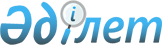 Об утверждении Правил о порядке уплаты и ставках сборов за право реализации товаров на рынках Республики Казахстан
					
			Утративший силу
			
			
		
					Постановление Правительства Республики Казахстан от 4 сентября 1998 г. N 840 . (Утратило силу - постановлением Правительства РК от 20 декабря 2001 г. N 1665 (вводится в действие с 1 января 2002 г.) ~P011665 )



          Сноска. В названии и тексте заменены слова - постановлением 
Правительства РК от 22 апреля 1999 г. N 457  
 P990457_ 
 .








          Во исполнение Указа Президента Республики Казахстан, имеющего
силу Закона, от 24 апреля 1995 г. N 2235  
 Z952235_ 
  "О налогах и других
обязательных платежах в бюджет" (Ведомости Верховного Совета
Республики Казахстан, 1995 г., N 6, ст. 43) Правительство Республики
Казахстан ПОСТАНОВЛЯЕТ:




          1. Утвердить прилагаемые:




          Правила о порядке уплаты и ставках сборов за право реализации
товаров на рынках Республики Казахстан;




          ставки сбора за право реализации товаров  на рынках Республики 
Казахстан.




          2. Акимам областей, городов Астаны и Алматы:




          определить категории рынков в соответствии с Правилами торговли
на рынках и санитарными требованиями к ним, утвержденными актами,
принимаемыми уполномоченными и компетентными органами;




          установить ставки сбора за право реализации товаров 
в пределах, определенных настоящим постановлением;




          обеспечить взимание сбора за право реализации товаров 
на рынках независимо от формы собственности через
уполномоченные ими органы либо администрации рынков;




          запретить взимание сбора без применения контрольно-кассовых
аппаратов с фискальной памятью.




          3. Поручить Министерству энергетики, индустрии и торговли
Республики Казахстан совместно с Республиканской санитарной
эпидемиологической станцией внести изменения и дополнения в Правила
торговли и санитарные требования к ним, утвержденные приказом
Министра промышленности и торговли Республики Казахстан от 18
сентября 1995 года N 181-П, в части усиления контроля за соблюдением
правил торговли на рынках и санитарных требований к ним.




          4. Признать утратившими силу:




          постановление Кабинета Министров Республики Казахстан от 12 июля 
1995 г. N 955  
 P950955_ 
  "О сборе за право реализации товаров на рынках 
Республики Казахстан" (САПП Республики Казахстан, 1995 г., N 24, ст. 274);




          постановление Правительства Республики Казахстан от 23 февраля
1996 г. N 234  
 P960234_ 
  "О внесении изменений и дополнений в постановление
Кабинета Министров Республики Казахстан от 12 июля 1995 г. N 955 "О
сборе за право реализации товаров на рынках Республики Казахстан"
(САПП Республики Казахстан, 1996 г., N 9, ст. 68);




          пункт 17 изменений, которые вносятся в некоторые решения 
Правительства 
Республики Казахстан, утвержденных постановлением Правительства Республики 
Казахстан от 9 августа 1996 г. N 987  
 P960987_ 
  "О внесении изменений в 
некоторые решения Правительства Республики Казахстан" (САПП Республики 
Казахстан, 1996 г., N 33, ст. 313).




          5. Контроль за исполнением настоящего постановления возложить на 
Министерство государственных доходов Республики Казахстан. 
<*>



          Сноска. Пункт 5 - в редакции постановления Правительства РК от 22 
апреля 1999 г. N 457  
 P990457_ 
 .




          Премьер-Министр




    Республики Казахстан





                                            УТВЕРЖДЕНЫ



                                   постановлением Правительства
                                       Республики Казахстан
                                   от 4 сентября 1998 г. N 840











                                                            ПРАВИЛА




      о порядке уплаты и ставках сборов за право реализации товаров




                                на рынках Республики Казахстан








                                                  I. Общие положения








          1. Настоящие Правила разработаны и вводятся в действие в
соответствии с Указом Президента Республики Казахстан, имеющим силу
Закона, "О налогах и других обязательных платежах в бюджет".




          2. Правила устанавливают порядок уплаты и перечисления в доход
местного бюджета суммы сбора за право реализации товаров на рынках 
<*>
 
Республики Казахстан.








          Сноска. В целях налогообложения и применения
контрольно-кассовых аппаратов с фискальной памятью к рынкам не
относятся торговые предприятия, размещенные в капитальных
помещениях, используемые для реализации промышленной продукции, за
исключением сельскохозяйственной продукции, и имеющие систему
коммуникаций: электроснабжения, водоснабжения и канализацию.








                                              II. Плательщики сбора








          3. Плательщиками сбора за право реализации товаров 
на рынках Республики Казахстан являются граждане Республики
Казахстан, иностранные граждане и лица без гражданства, не
зарегистрированные в налоговых органах в качестве субъектов
индивидуальной предпринимательской деятельности и осуществляющие
реализацию товаров на рынках Республики Казахстан.




          Юридические и физические лица, зарегистрированные в качестве
налогоплательщиков в налоговых органах, не являются плательщиками
сбора за право реализации товаров на рынках и обязаны
проводить операции по реализации товаров на рынках
через контрольно-кассовые аппараты с фискальной памятью в
соответствии с Положением о порядке применения контрольно-кассовых
аппаратов с фискальной памятью, утвержденным Министерством финансов
Республики Казахстан от 24 марта 1997 г. N 9-3-2-3/1847.




          Физические лица, занимающиеся индивидуальной
предпринимательской деятельностью и уплачивающие налоги на основе
патента, не являются плательщиками сбора за право реализации товаров
на рынках и проводят операции по реализации товаров
без применения контрольно-кассовых аппаратов с фискальной памятью.








                                  III. Порядок и сроки уплаты сбора








          4. Уплата сбора за право реализации товаров на
рынках осуществляется через контрольно-кассовые аппараты с
фискальной памятью до начала торговли плательщиками на территории
рынка.




          Сбор за право реализации товаров на рынках Республики Казахстан 
уплачивается ежедневно за каждый квадратный метр занимаемой площади 
рынка (далее - рыночная площадь) вне зависимости от количества 
торговых точек, установленных в нем. Ставка сбора устанавливается в 
расчете на один квадратный метр рыночной площади. По желанию 
плательщика сбор может быть уплачен на срок от 1 до 30 дней. При этом 
сумма сбора увеличивается пропорционально количеству дней.




          Чек или товарный чек об уплате сбора разрешает плательщику
производить торговлю, оказание услуг и выполнение работ на
территории рынка, где взимается данный сбор.




          При неисправности контрольно-кассовых аппаратов с фискальной
памятью и других случаях, предусмотренных в актах, принимаемых
уполномоченными и компетентными органами, администрация рынка в
течение дня уведомляет письменно об этом налоговые органы. При этом
взимание сбора осуществляется с помощью чековых книжек с выдачей
товарных чеков.




          На чеках и товарных чеках кроме обязательных реквизитов
указываются фамилия, номер места плательщика, название рынка и срок
его действия. Передача чеков, товарных чеков другим лицам
запрещается. Уплаченная сумма сбора возврату не подлежит.




          Средства, поступившие в кассу рынка в виде сборов, ежедневно




инкассируются в установленном законодательством порядке и
зачисляются в доход местного бюджета. 
<*>

     Сноска. В пункт 4 внесены изменения - постановлением Правительства РК 
от 22 апреля 1999 г. N 457  
 P990457_ 
 .
     5. По требованию работников налоговых служб плательщики сбора
обязаны предъявлять:
     чеки или товарные чеки об уплате сбора за право реализации
товаров на рынках Республики Казахстан;
     по продовольственным товарам - сертификат качества
(соответствия);
     по импортным продовольственным, косметическим, парфюмерным и
моющим товарам - сертификат качества (соответствия), копию
таможенной декларации, кассовый чек, счет-фактуру или накладную,
выданные при приобретении импортного товара.
     Без наличия указанных документов реализация товаров на рынке 
запрещается.

                     IV. Льготы по уплате сбора

     6. (Пункты 6 и 7 исключены - постановлением Правительства РК от 22 
апреля 1999 г. N 457  
 P990457_ 
 )
     
                   V. Контроль и ответственность
                 за нарушение порядка уплаты сбора






          8. Администрация рынка или орган, уполномоченный осуществлять
сбор, несет ответственность за полноту и своевременность
перечисления суммы сбора за право реализации товаров 
на рынках Республики Казахстан в доход местного бюджета и за
осуществление сбора без применения контрольно-кассовых аппаратов с
фискальной памятью в соответствии с налоговым законодательством.




          9. Контроль за полнотой и своевременностью уплаты в бюджет
суммы сбора за право реализации товаров на рынках Республики Казахстан 
осуществляется налоговыми органами Республики Казахстан.





                                            УТВЕРЖДЕНЫ



                                    постановлением Правительства
                                        Республики Казахстан
                                    от 4 сентября 1998 г. N 840











            Ставки сбора за право реализации товаров на рынках      




                     Республики Казахстан 
     
                       в расчете на один квадратный метр 
                       рыночной площади за каждый день в 
                       тенге 
________________________________________________________
Специализация               !      Категория рынка     !
Рынка                       !                          !
-------------------------------------------------------!
                            !  I   !    II    !   III  !
-------------------------------------------------------!
Продовольственный           ! 24   !    20    !   16   !
Вещевой                     ! 20   !    18    !   14   !
Автомобильный               ! 16   !    14    !   12   !
Ското-фуражный              ! 14   !    12    !   10   !
-------------------------------------------------------!      
      
      


					© 2012. РГП на ПХВ «Институт законодательства и правовой информации Республики Казахстан» Министерства юстиции Республики Казахстан
				